Best European Powerlifters of the year 2019.      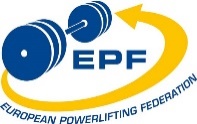 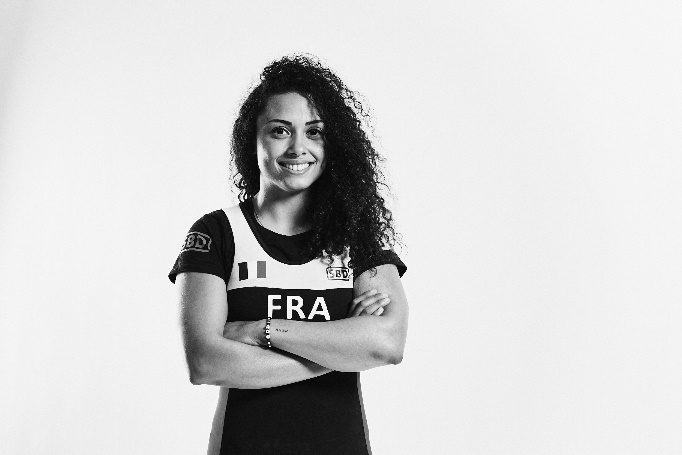 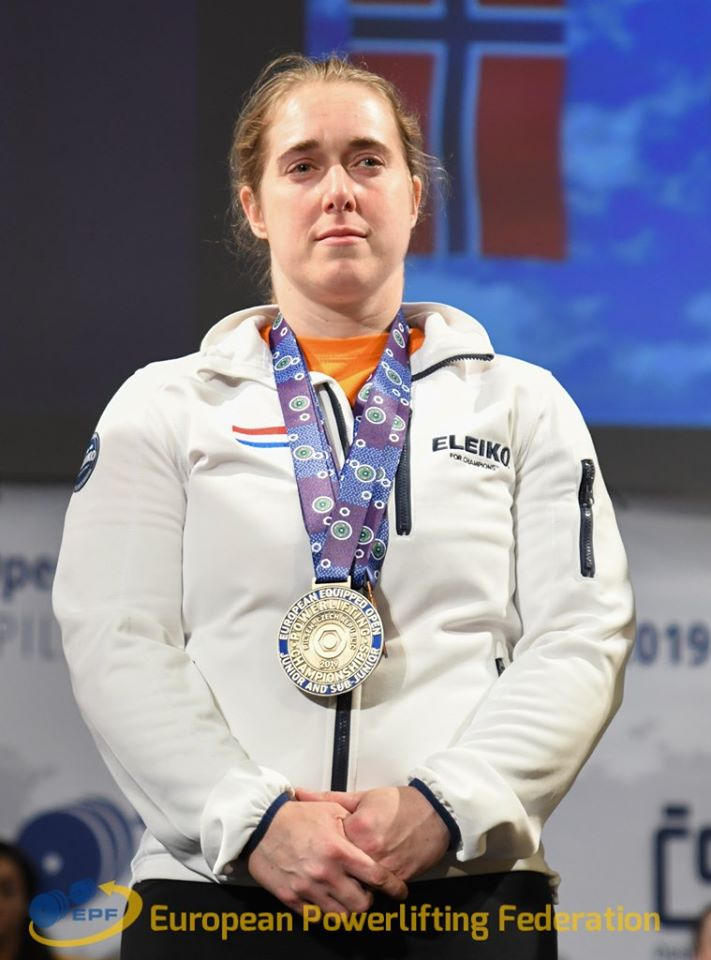 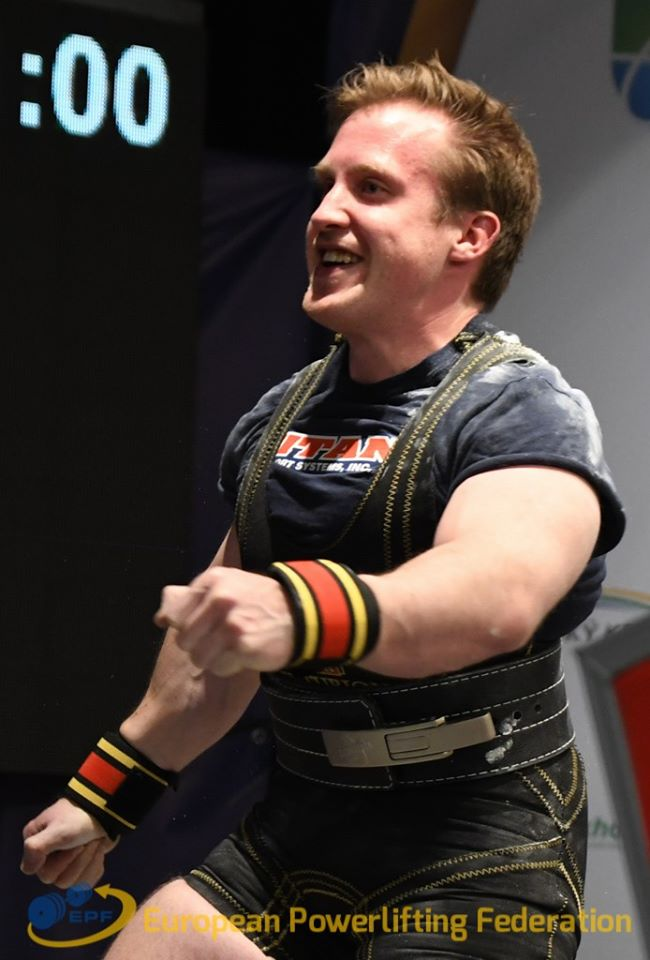 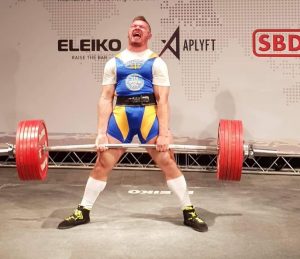 